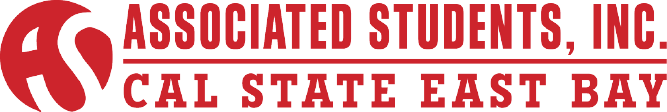 Elections Committee Meeting Agenda9:00 A.M. to 10:00 P.M.Friday, April 10, 2015ASI Board Room, 2nd Floor, New UU BuildingConferencing Instructions:Dial in the access telephone number 888-935-1819Enter participant passcode 5084625 followed by # signCALL TO ORDERROLL CALLACTION ITEM - Approval of the AgendaACTION ITEM – Approval of the Minutes of June 2, 2014                                  – Approval of the Minutes of June 2, 2014PUBLIC COMMENT - Public Comment is intended as a time for any member of the public to address the committee on any issues affecting ASI and/or the California State University, East Bay.ACTION ITEM -  Social MediaVII.DISCUSSION ITEM – Marketing StrategiesVIII. DISCUSSION ITEM — Open ForumX. DISCUSSION ITEM — Shirt DistributionXI.DISCUSSION ITEM — Button DistributionXII. ROUNDTABLE REMARKSXIII. ADJOURNMENT